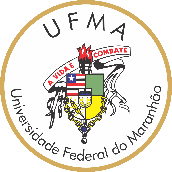 UNIVERSIDADE FEDERAL DO MARANHÃOCENTRO DE CIÊNCIAS HUMANAS, NATURAIS, SOCIAIS E TECNOLOGIACURSO DE ENGENHARIA DE PESCA(Fonte Times New Roman, tamanho 12, espaçamento entre linhas 1,5 e centralizado)NOME DO AUTORTÍTULO(Fonte Times New Roman, tamanho 12, negrito, espaçamento entre linhas 1,5 e centralizado)LocalAnoNOME DO AUTORTÍTULO(Fonte Times New Roman, tamanho 12, negrito, espaçamento entre linhas 1,5 e centralizado)Trabalho de Conclusão de Curso apresentado ao Curso de Engenharia de Pesca do Centro de Ciências Humanas, Naturais, Saúde e Tecnologia da Universidade Federal do Maranhão para a obtenção do grau de Bacharel em Engenharia de pesca.Orientador: Prof. Nome completo.LocalAnoFicha catalográfica emitida pelo SIGAA para ser colocada na parte inferior da margem gráfica. Ao imprimir o trabalho, é necessário que a Ficha seja impressa atrás da folha de rosto.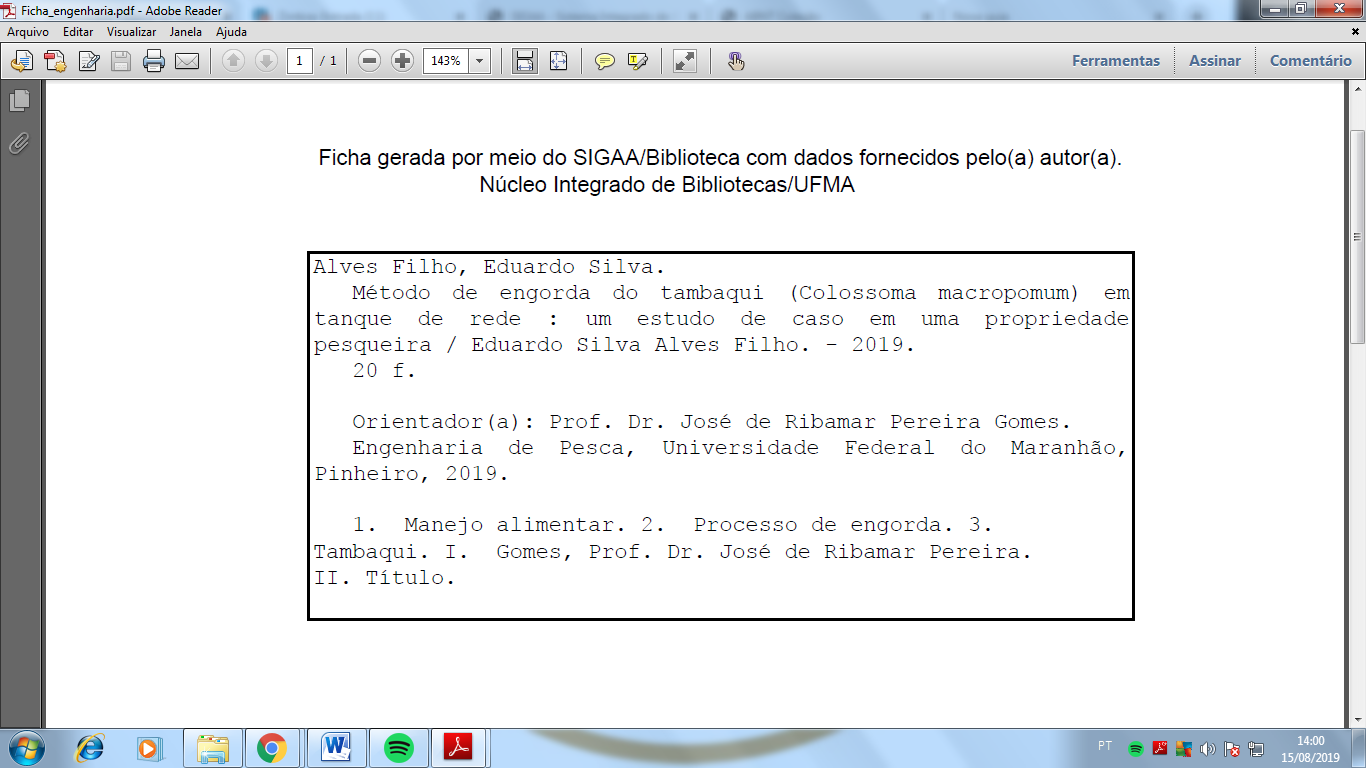 ERRATA(Elemento opcional, fonte Times New Roman, tamanho 12 e centralizado)SILVA, Augusto César. Criação de peixes na Baixada Maranhense: análise de métodos de engorda. Pinheiro: UFMA, 2019.NOME DO AUTORTÍTULOTrabalho de Conclusão de Curso apresentado ao Curso de Engenharia de Pesca do Centro de Ciências Humanas, Naturais, Saúde e Tecnologia da Universidade Federal do Maranhão para a obtenção do grau de Bacharel em Engenharia de pesca.Aprovado em         /         /BANCA EXAMINADORA_____________________________________Prof. Dr. Nome completo do professor (Orientador) Doutor em [...] (Ex. Doutor em Recursos Pesqueiros e Aquicultura)Instituição à qual está vinculado_____________________________________Prof. Me. Nome completo do professor examinador Mestre em [...]Instituição à qual está vinculado_____________________________________Prof.ª Dra. Nome completo professor examinador Doutora em [...]Instituição à qual está vinculadoExemplo de dedicatóriaA Deus, fonte de amor.A minha família, pelo incentivo.A meus professores, pelo apoio e partilha de conhecimentos. (Elemento opcional, fonte 12, espaçamento entre linhas 1,5, alinhamento no meio da mancha gráfica direcionado a margem direita)Exemplo de epígrafe“Todo piscicultor, para criar seu peixe, deve conhecer suas principais características e sua maneira de viver, o que permite compreender as principais relações do peixe com o meio em que se encontra.” (SOUSA; TEIXEIRA FILHO, 2007, p. 7).(Elemento opcional, contitui-se em uma citação direta produzida mediante a ABNT NBR 10520)AGRADECIMENTOS (Elemento opcional, fonte Times New Roman, tamanho 12, negrito, espaçamento entre linhas 1,5 e centralizado)O Texto de agradecimentos deve ser digitado em fonte Times New Roman, tamanho 12, com recuo na primeira linha de 2 cm, espaçamento entre linhas simples e justificado.Texto de agradecimentos. Texto de agradecimentos. Texto de agradecimentos. Texto de agradecimentos. Texto de agradecimentos. Texto de agradecimentos. Texto de agradecimentos. Texto de agradecimentos. Texto de agradecimentos. Texto de agradecimentos. Texto de agradecimentos. Texto de agradecimentos. Texto de agradecimentos.Texto de agradecimentos. Texto de agradecimentos. Texto de agradecimentos. Texto de agradecimentos. Texto de agradecimentos. Texto de agradecimentos. Texto de agradecimentos. RESUMO(Fonte Times New Roman, tamanho 12, negrito, espaçamento entre linhas 1,5 e centralizado)O Resumo deve apresentar de maneira concisa os pontos relevantes presentes neste relatório e ser escrito na voz ativa da terceira pessoa do singular. Além disso, deve conter de 150 a 500 palavras e ser digitado em fonte Times New Roman, tamanho 12, espaçamento entre linhas 1,5, sem recuo de primeira linha e justificado. As palavras-chaves deve ser de no mínimo 3 e separadas entre si por ponto. Texto do Resumo na língua vernácula (idioma do autor). Texto do Resumo na língua vernácula (idioma do autor). Texto do Resumo na língua vernácula (idioma do autor). Texto do Resumo na língua vernácula (idioma do autor). Texto do Resumo na língua vernácula (idioma do autor). Texto do Resumo na língua vernácula (idioma do autor). Texto do Resumo na língua vernácula (idioma do autor). Texto do Resumo na língua vernácula (idioma do autor). Texto do Resumo na língua vernácula (idioma do autor). Texto do Resumo na língua vernácula (idioma do autor). Texto do Resumo na língua vernácula (idioma do autor). Texto do Resumo na língua vernácula (idioma do autor). Texto do Resumo na língua vernácula (idioma do autor). Texto do Resumo na língua vernácula (idioma do autor). Texto do Resumo na língua vernácula (idioma do autor). Texto do Resumo na língua vernácula (idioma do autor). Palavras-chave: Palavra-chave 1. Palavra-chave 2. Palavra-chave 3.ABSTRACT(Fonte Times New Roman, tamanho 12, negrito, espaçamento entre linhas 1,5 e centralizado)The Summary must concisely present the relevant points present in this report and be written in the active voice of the third person of the singular. In addition, it should contain 150 to 500 words and be typed in Times New Roman, size 12, line spacing 1.5, without indentation of the first line and justified. The keywords must be at least 3 and separated by periods. Abstract text in the vernacular (author's language). Abstract text in the vernacular (author's language). Abstract text in the vernacular (author's language). Abstract text in the vernacular (author's language). Abstract text in the vernacular (author's language). Abstract text in the vernacular (author's language). Abstract text in the vernacular (author's language). Abstract text in the vernacular (author's language). Abstract text in the vernacular (author's language). Abstract text in the vernacular (author's language). Abstract text in the vernacular (author's language). Abstract text in the vernacular (author's language). Abstract text in the vernacular (author's language). Abstract text in the vernacular (author's language). Abstract text in the vernacular (author's language). Abstract text in the vernacular (author's language).Keywords: Keyword 1. Keyword 2. Keyword 3SUMÁRIO(Fonte Times New Roman, tamanho 12, negrito, espaçamento entre linhas 1,5 e centralizado)1	INTRODUÇÃO	02	DESENVOLVIMENTO	02.1	Seção secundária	02.2	Seção secundária	03	CONSIDERAÇÕES FINAIS	0	REFERÊNCIAS	0	APÊNDICE A – TÍTULO DO APÊNDICE	0	ANEXO A – TÍTULO DO ANEXO	0título DO ARTIGO: subtítulo do artigo* (se houver)TÍTULO EM OUTRO IDIOMA (opcional): subtítulo em outro idioma (Fonte Times New Roman, tamanho 12, espaçamento entre linhas simples e centralizado).Nome (de forma abreviada ou por extenso) e Sobrenome(s)**(Fonte Times New Roman, tamanho 12, espaçamento entre linhas simples e alinhamento à direita)resumo(Fonte Times New Roman, tamanho 12, negrito (tipografia das seções primárias), espaçamento entre linhas simples e centralizado)Resumo informativo contendo 100 a 250 palavras. Resumo informativo contendo 100 a 250 palavras. Resumo informativo contendo 100 a 250 palavras Resumo informativo contendo 100 a 250 palavras. Resumo informativo contendo 100 a 250 palavras. Resumo informativo contendo 100 a 250 palavras. Resumo informativo contendo 100 a 250 palavras. Resumo informativo contendo 100 a 250 palavras. Resumo informativo contendo 100 a 250 palavras. Resumo informativo contendo 100 a 250 palavras. Resumo informativo contendo 100 a 250 palavras. Resumo informativo contendo 100 a 250 palavras. Resumo informativo contendo 100 a 250 palavras. Resumo informativo contendo 100 a 250 palavras. Resumo informativo. (Fonte Times New Roman, tamanho 12, espaçamento entre linhas simples e sem recuo de primeira linha e justificado).Palavras-chave: Palavra-chave 1. Palavra-chave 2. Palavra-chave 3.(Fonte Times New Roman, tamanho 12, espaçamento entre linhas simples e são separadas e finalizada por ponto).ABSTRACT (Elemento opcional)(Fonte Times New Roman, tamanho 12, negrito (tipografia das seções primárias), espaçamento entre linhas simples e centralizado)Informative summary containing 100 to 250 words. Informative summary containing 100 to 250 words. Informative summary containing 100 to 250 words Informative summary containing 100 to 250 words. Informative summary containing 100 to 250 words. Informative summary containing 100 to 250 words. Informative summary containing 100 to 250 words. Informative summary containing 100 to 250 words. Informative summary containing 100 to 250 words. Informative summary containing 100 to 250 words. Informative summary containing 100 to 250 words. Informative summary containing 100 to 250 words. Informative summary containing 100 to 250 words. Informative summary containing 100 to 250 words. Informative summary. (Fonte Times New Roman, tamanho 12, espaçamento entre linhas simples e sem recuo de primeira linha e justificado).Keywords: Keyword 1. Keyword 2. Keyword 3(Fonte Times New Roman, tamanho 12, espaçamento entre linhas simples e são separadas e finalizada por ponto).1 INTRODUÇÃO(Fonte Times New Roman, tamanho 12, negrito, espaçamento entre linhas simples, alinhado à margem esquerda e separado da indicação numérica por espaço).As seções primárias são escritas com números inteiros. O texto deve ser digitado em fonte Times New Roman, tamanho 12, espaçamento entre linhas simples e com recuo da primeira linha de 2 cm. Convém ressaltar que as margens deste documento devem ser configuradas da seguinte forma: superior e esquerda 3 cm e inferior e direita 2 cm.Em caso da necessidade do uso de citação direta ou indireta, recomenda-se que as mesmas sejam dispostas como orienta a NBR 10520. Sendo assim: as citações diretas constituídas por até três linhas são apresentadas entre aspas duplas e incluídas no texto (ASSOCIAÇÃO BRASILEIRA DE NORMAS TÉCNICAS, 2002). E a indicação da autoria consultada não inserida no texto, segue-se esta ordem: último sobrenome do autor, ano e página entre parênteses. Exemplo 1: “Texto da citação direta constituída por até três linhas. Texto da citação direta constituída por até três linhas. Texto da citação direta constituída por até três linhas. Texto da citação direta constituída por até três linhas.” (SOBRENOME AUTOR, ano, p. 00). No que tange a indicação da autoria consultada inserida no texto, segue-se esta ordem: último sobrenome do autor, sendo que a primeira letra do sobrenome é em maiúscula, e dentro do parêntese é incluído o ano e a página (ASSOCIAÇÃO BRASILEIRA DE NORMAS TÉCNICAS, 2002). Exemplo 2: Sobrenome do autor (ano, p. 00) “Texto da citação direta constituída por até três linhas. Texto da citação direta constituída por até três linhas. Texto da citação direta constituída por até três linhas. Texto da citação direta constituída por até três linhas.”As citações diretas constituídas por mais de três linhas são apresentadas sem o uso das aspas, com recuo 4 cm, não incluídas no texto, tamanho da fonte menor que a usada no texto, sendo recomendado tamanho 10 e espaçamento simples. Quanto a indicação da autoria consultada não inserida ou inserida no texto, segue-se a forma de apresentação destacada nos exemplos 1 e 2. Exemplo 3:Texto da citação direta constituídas por mais de três linhas. Texto da citação direta constituídas por mais de três linhas. Texto da citação direta constituídas por mais de três linhas. Texto da citação direta constituídas por mais de três linhas. Texto da citação direta constituídas por mais de três linhas. Texto da citação direta constituídas por mais de três linhas. Texto da citação direta constituídas por mais de três linhas. Texto da citação direta constituídas por mais de três linhas. Texto da citação direta constituídas por mais de três linhas. Texto da citação direta constituídas por mais de três linhas. Texto da citação direta constituídas por mais de três linhas. Texto da citação direta constituídas por mais de três linhas. (SOBRENOME AUTOR, ano, p. 00).A citação indireta refere-se a um texto, o qual toma-se por base as ideias do autor consultado, dessa forma sua apresentação não possui aspas duplas e nem recuo 4 cm. Quanto a indicação da autoria consultada não inserida ou inserida no texto, segue-se a forma de apresentação destacada nos exemplos 1 e 2, no entanto, a inserção da página consultada é opcional.Ressalta-se ainda que a indicação de uma obra consultada com até três autores não inserida ou inserida no texto, possuem respectivamente estas ordens de apresentação: (SOBRENOME AUTOR 1; SOBRENOME AUTOR 2; SOBRENOME AUTOR 3, ano, p. 00) e Sobrenome do autor 1, Sobrenome do autor 2 e Sobrenome do autor 3 (ano, p. 00). Vale ressaltar que no caso das citações indiretas a página consultada é opcional. Para a indicação de obra consultada com mais de três autores não inserida ou inserida no texto, as formas de apresentação seguem estas ordens respectivamente: (SOBRENOME AUTOR 1; SOBRENOME AUTOR 2; SOBRENOME AUTOR 3; SOBRENOME AUTOR 4, ano, p. 00 OU SOBRENOME DO AUTOR 1 et al., ano, p. 00) e Sobrenome do autor 1, Sobrenome do autor 2, Sobrenome do autor 3 e Sobrenome do autor 4 (ano, p. 00) OU Sobrenome do autor 1 et al. (ano, p. 00).No que se refere ao título das seções, a ABNT NBR 6024 recomenda que “[...] devem ser destacados tipograficamente, de forma hierárquica, da primeira à quinaria. Podem ser utilizados os recursos gráficos de maiúscula, negrito, itálico ou sublinhado ou outros” (ASSOCIAÇÃO BRASILEIRA DE NORMAS TÉCNICAS, 2012, p. 3). Assim, as seções primárias serão dispostas em negrito e em letras maiúsculas (Exemplo: 1 INTRODUÇÃO), seções secundárias em negrito e a primeira letra maiúscula e as demais em minúsculas (Exemplo: 2.1 Empresa), seções terciárias sem negrito e a primeira letra maiúscula e as demais em minúsculas (Exemplo: 2.1.1 Localização da empresa) e a seção quaternária sem negrito, em itálico e a primeira letra maiúscula e as demais em minúsculas (Exemplo 2.1.1.1 Endereço da empresa). Os títulos das seções expressos no texto do relatório devem ser colocados no sumário com igual grafia e destaque tipográfico.2 DESENVOLVIMENTO(Fonte Times New Roman, tamanho 12, espaçamento entre linhas simples, alinhado à margem esquerda e separado da indicação numérica por espaço).O texto deve ser digitado em fonte Times New Roman, tamanho 12, espaçamento entre linhas simples e com recuo da primeira linha de 2 cm. A ABNT NBR 6024 que trata da apresentação da numeração progressiva das seções de um documento recomenda que “[...] todas as seções devem conter um texto relacionado a elas”. (ASSOCIAÇÃO BRASILEIRA DE NORMAS TÉCNICAS, 2012, p. 2).2.1 Seção secundária(Fonte Times New Roman, tamanho 12, espaçamento entre linhas simples, alinhado à margem esquerda).É uma seção subordinada a seções primárias. O texto deve ser digitada em fonte Times New Roman, tamanho 12, espaçamento entre linhas simples e com recuo da primeira linha de 2 cm.2.2 Seção secundária(Fonte Times New Roman, tamanho 12, espaçamento entre linhas simples, alinhado à margem esquerda).É uma seção subordinada a seções primárias. O texto deve ser digitado em fonte Times New Roman, tamanho 12, espaçamento entre linhas simples e com recuo da primeira linha de 2 cm.2.2.1 Seção terciária (Fonte Times New Roman, tamanho 12, espaçamento entre linhas simples, alinhado à margem esquerda).É uma seção subordinada a seções secundárias. O texto deve ser digitado em fonte Times New Roman, tamanho 12, espaçamento entre linhas simples e com recuo da primeira linha de 2 cm.Em se tratando de ilustrações, a Associação Brasileira de Normas Técnicas (2018a, p. 7) informa que “qualquer que seja o tipo de ilustração, sua identificação aparece na parte superior, precedida da palavra designativa (desenho, esquema, fluxograma, fotografia, gráfico, mapa, organograma, planta, quadro, retrato, figura, imagem, entre outros) [...]”. Para tanto, segue abaixo exemplos de apresentação de figura e quadro. Formas de citar a figura no texto: (Figura 1) OU conforme Figura 1 OU Na Figura 1.Figura 1 – Título da figura (Fonte Times New Roman, tamanho 12, espaçamento simples, apresentado na parte superior da ilustração)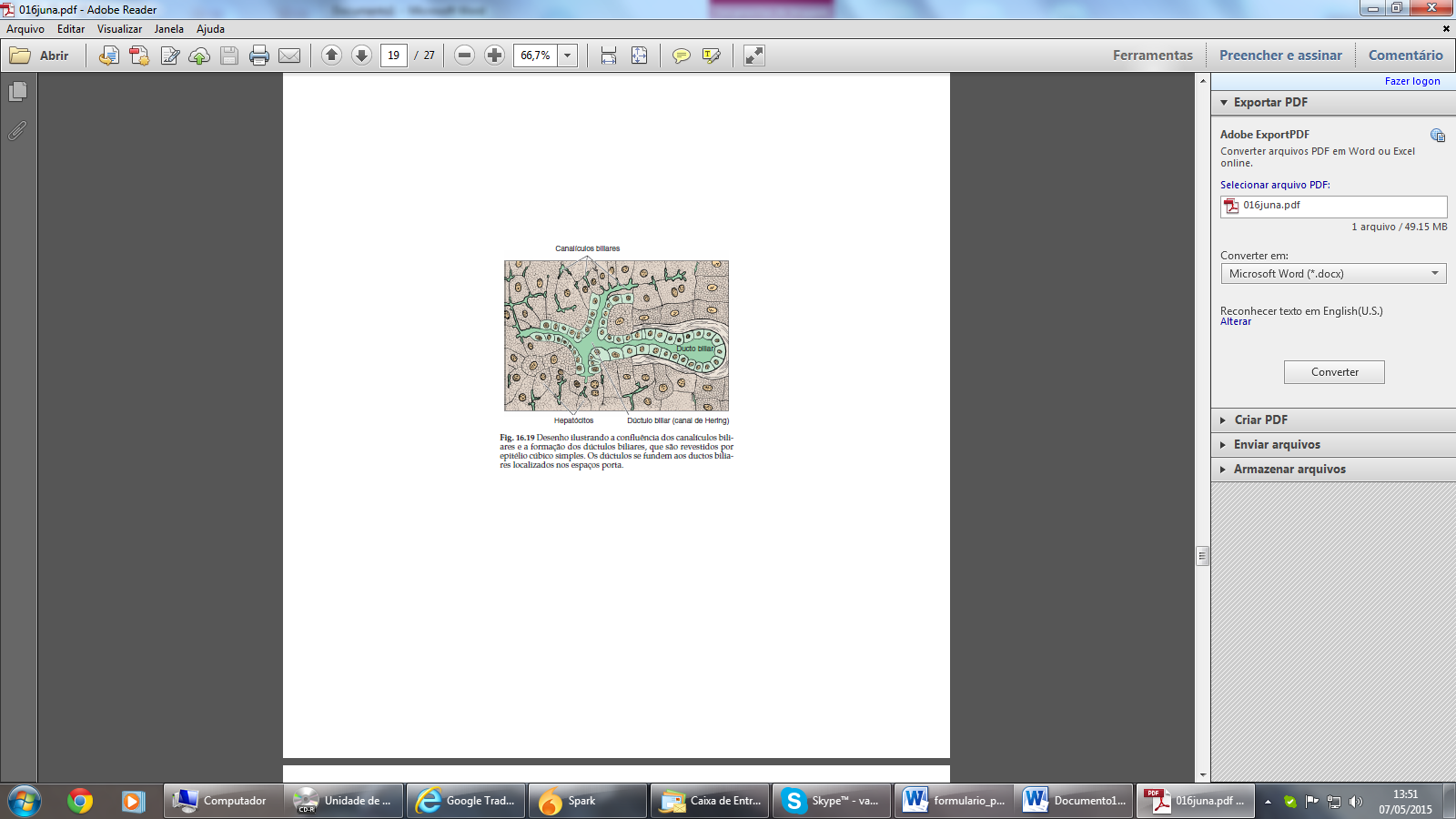 Fonte: Própria autoria ou a autoria da fonte consultada (ano).Legenda: texto da legenda (se houver)Nota: texto da nota (se houver)(Fonte Times New Roman, tamanho menor que o texto, sendo recomendado tamanho 10, sem negrito, espaçamento simples)Formas de citar o quadro no texto: (Quadro 1) OU conforme Quadro 1 OU No quadro 1.Quadro 1 – Título do quadro (fonte Times New Roman, Tamanho 12, sem negrito, espaçamento simples)Fonte: Própria autoria ou a citação do trabalho consultado (ano).Legenda: texto da legenda (se houver)Nota: texto da nota (se houver)(fonte Times New Roman, tamanho menor que o texto, sendo recomendado tamanho 10, sem negrito, espaçamento simples)A fonte consultada ou a indicação de que a produção é do autor do artigo, legenda e notas ficam localizadas na parte inferior da ilustração.2.2.2 Seção terciária(Fonte Times New Roman, tamanho 12, espaçamento entre linhas simples, alinhado à margem esquerda).O texto deve ser digitado em fonte Times New Roman, tamanho 12, espaçamento entre linhas simples e com recuo da primeira linha de 2 cm. São chamadas de alíneas “cada uma das subdivisões de uma seção de um documento” (ASSOCIAÇÃO BRASILEIRA DE NORMAS TÉCNICAS, 2012, p. 1). O texto para citar a alínea é seguido de dois pontos: Texto de alínea;Texto de alínea;Texto de alínea.“[...] as alíneas devem ser indicadas alfabeticamente, em letra minúscula, seguida de parêntese. [...]”. (ASSOCIAÇÃO BRASILEIRA DE NORMAS TÉCNICAS, 2012, p. 1). Recomenda-se inserir texto após as alíneas. 2.2.2.1 Seção quaternária(Fonte do textoTimes New Roman, tamanho 12, espaçamento entre linhas simples, alinhado à margem esquerda).É uma seção subordinada a seções terciárias. Formas de citar a tabela no texto: (Tabela 1) OU conforme Tabela 1 OU Na Tabela 1.Tabela 1 – Título da tabela (tabelas são uniformizadas mediante as Normas de apresentação tabular do IBGE)Fonte: Própria autoria ou a autoria da fonte consultada (ano).Nota: texto da nota (se houver).(fonte Times New Roman, tamanho menor que o texto, sendo recomendado tamanho 10, sem negrito, espaçamento simples)O texto deve ser digitado em fonte Times New Roman, tamanho 12, espaçamento entre linhas simples e com recuo da primeira linha de 2 cm.2.2.2.2 Seção quaternária(Fonte do textoTimes New Roman, tamanho 12, espaçamento entre linhas simples, alinhado à margem esquerda).É uma seção subordinada a seções terciárias. O texto deve ser digitado em fonte Times New Roman, tamanho 12, espaçamento entre linhas simples e com recuo da primeira linha de 2 cm. 3 CONSIDERAÇÕES FINAIS(Fonte do texto Times New Roman, tamanho 12, espaçamento entre linhas simples, alinhado à margem esquerda e separado da indicação numérica por espaço).O texto deve ser digitado em fonte Times New Roman, tamanho 12, espaçamento entre linhas simples e com recuo da primeira linha de 2 cm. Texto do artigo. Texto do artigo. Texto do artigo. Texto do artigo. Texto do artigo. Texto do artigo. Texto do artigo. Texto do artigo. Texto do artigo. Texto do artigo. Texto do artigo. Texto do artigo. Texto do artigo. Texto do artigo. Texto do artigo. Texto do artigo. Texto do artigo. Texto do artigo.REFERÊNCIAS(Fonte Times New Roman, tamanho 12, centralizado e tipografia das seções primárias).Documentos citados no texto devem aparecer ordenados alfabeticamente pela indicação de responsabilidade (pessoa física, pessoa jurírida, eventos e autoria desconhecida), alinhados a margem esquerda, produzidos em espaçamento simples, separadas por linha em branco do espaçamento simples e recomenda-se seguir uma padronização para todas as referências de acordo a Associação Brasileira de Normas Técnicas (ABNT) NBR 6023 vigente.Para tanto, segue abaixo alguns exemplos de elaboração de referências, porém estes exemplos não exime a consulta na norma ABNT NBR 6023 – Referências – Elaboração. Para livros e/ou folhetos impressos no todo:Exemplo de referência com elementos essenciais e com uma autoria:SOBRENOME, Nome(s) e outro(s) sobrenome(s) por extenso OU iniciais do(s) nome(s) e de outro(s) sobrenome(s) do autor. Título: subtítulo (se houver). Edição (se houver). Local: Editora, ano.RAUEN, Fábio José OU RAUEN, F. J. Roteiros de pesquisa. Rio do Sul: Nova Era, 2006.ALMEIDA, Napoleão Mendes de OU ALMEIDA, N. M. Dicionário de questões vernáculas. 4. Ed. São Paulo: Ática, 2007. Exemplo de referência com elementos essenciais e com até três autores:SOBRENOME(S), Nomes(s) e outro(s) sobrenome(s) por extenso OU iniciais do(s) nome(s) e de outro(s) sobrenome(s) dos autores. Título: subtítulo (se houver). Edição (se houver). Local: Editora, ano.BERG, Jeremy Mark; TYMOCZKO, Dmitri; STRYER, Lubert OU BERG, J. M.; TYMOCZKO, D.; STRYER, L. Bioquímica. 7. ed. Rio de Janeiro: Guanabara Koogan, 2014.Exemplo de referência com elementos essenciais e com mais de três autores:SOBRENOME(S), Nomes(s) e outro(s) sobrenome(s) por extenso OU iniciais do(s) nome(s) e de outro(s) sobrenome(s) dos autores OUSOBRENOME, Nomes(s) e outro(s) sobrenome(s) por extenso et al. OU iniciais do(s) nome(s) e de outro(s) sobrenome(s) do primeiro autor et al. Título: subtítulo (se houver). Edição (se houver). Local: Editora, ano.Obs.: Et al. “[...] É uma expressão de et alli [...] e significa ‘e outros’ [...].” (ALMEIDA, 2007, p. 195).ALBERTS, Bruce; BRAY, Dennis; HOPKIN, Karen; JOHNSON, Alexander; LEWIS, Julian; RAFF, Martin; ROBERTS, Keith; WALTER, Peter OU ALBERTS, B.; BRAY, D.; HOPKIN, K.; JOHNSON, A.; LEWIS, J.; RAFF, M.; ROBERTS, K.; WALTER, P. OU ALBERTS, Bruce et al. OU ALBERTS, B. et al. Fundamentos da biologia celular. 3. ed. Porto Alegre: Artmed, 2011.Para partes de livros e/ou folhetos impressosExemplo de referência com elementos essenciais e com uma autoria:SOBRENOME, Nome(s) e outro(s) sobrenome(s) por extenso OU iniciais do(s) nome(s) e de outro(s) sobrenome(s) do autor do capítulo. Título: subtítulo do capítulo (se houver). In: SOBRENOME, Nome(s) e outro(s) sobrenome(s) por extenso OU iniciais do(s) nome(s) e de outro(s) sobrenome(s) do autor do livro. Título: subtítulo do livro (se houver). Edição. Local: Editora, ano. capítulo ou parte, página que inicia e termina o capítulo ou a parte. MARCONI, Marina de Andrade OU MARCONI, M. A. Cultura e sociedade. In: LAKATOS, Eva Maria OU LAKATOS, E. M. Sociologia geral. 6. ed. São Paulo: Atlas, 1991. cap. 7, p. 127-145.Exemplo com elementos essenciais e com até três autores:SOBRENOME(S), Nomes(s) e outro(s) sobrenome(s) por extenso OU iniciais do(s) nome(s) e de outro(s) sobrenome(s) dos autores do capítulo. Título: subtítulo do capítulo (se houver). In: SOBRENOME(S), Nomes(s) e outro(s) sobrenome(s) por extenso OU iniciais do(s) nome(s) e de outro(s) sobrenome(s) dos autores do livro. Título: subtítulo do livro (se houver). Edição. Local: Editora, ano. capítulo ou parte, página que inicia e termina o capítulo ou a parte. BERG, Jeremy Mark; TYMOCZKO, Dmitri; STRYER, Lubert OU BERG, J. M.; TYMOCZKO, D.; STRYER, L. Síntese das Moléculas da Vida. In: BERG, Jeremy Mark; TYMOCZKO, Dmitri; STRYER, Lubert OU BERG, J. M.; TYMOCZKO, D.; STRYER, L. Bioquímica. 7. ed. Rio de Janeiro: Guanabara Koogan, 2014. pt. 3, p. 711-957.Exemplo com elementos essenciais e com mais de três autores:SOBRENOME(S), Nomes(s) e outro(s) sobrenome(s) por extenso OU iniciais do(s) nome(s) e de outro(s) sobrenome(s) dos autores OUSOBRENOME, Nomes(s) e outro(s) sobrenome(s) por extenso et al. OU iniciais do(s) nome(s) e de outro(s) sobrenome(s) do primeiro autor et al. do capítulo. Título: subtítulo do capítulo (se houver). In: SOBRENOME(S), Nomes(s) e outro(s) sobrenome(s) por extenso OU iniciais do(s) nome(s) e de outro(s) sobrenome(s) dos autores OUSOBRENOME, Nomes(s) e outro(s) sobrenome(s) por extenso et al. OU iniciais do(s) nome(s) e de outro(s) sobrenome(s) do primeiro autor et al. do livro. Título: subtítulo do livro (se houver). Edição. Local: Editora, ano. capítulo ou parte, página que inicia e termina o capítulo ou a parte. ALBERTS, Bruce; BRAY, Dennis; HOPKIN, Karen; JOHNSON, Alexander; LEWIS, Julian; RAFF, Martin; ROBERTS, Keith; WALTER, Peter OU ALBERTS, B.; BRAY, D.; HOPKIN, K.; JOHNSON, A.; LEWIS, J.; RAFF, M.; ROBERTS, K.; WALTER, P. OU ALBERTS, Bruce et al. OU ALBERTS, B. et al. Componentes químicos das células. In: ALBERTS, Bruce; BRAY, Dennis; HOPKIN, Karen; JOHNSON, Alexander; LEWIS, Julian; RAFF, Martin; ROBERTS, Keith; WALTER, Peter OU ALBERTS, B.; BRAY, D.; HOPKIN, K.; JOHNSON, A.; LEWIS, J.; RAFF, M.; ROBERTS, K.; WALTER, P. OU ALBERTS, Bruce et al. OU ALBERTS, B. et al. Fundamentos da biologia celular. 3. ed. Porto Alegre: Artmed, 2011. cap. 2, p. 39-63. Para trabalhos acadêmicos (teses, dissertações, trabalho de conclusão de curso, entre outros) impresso no todo:Exemplos de referências com elementos essenciais:SOBRENOME, Nomes(s) e outro(s) sobrenome(s) por extenso. Título: subtítulo (se houver). Ano do depósito. Tipo de trabalho (Tese, Dissertação e outros) Grau (Doutorado, Mestrado e outros em [...]) - Nome do vínculo acadêmico, Local, data de apresentação ou defesa.MEDEIROS, João Bosco. Alucinação e magia na arte: o ultimatum futurista de Almada Negreiros. 1991. Monografia (Bacharelado e/ou Licenciatura em Letras) – Faculdade de Filosofia, Letras e Ciências Humanas, Universidade de São Paulo, São Paulo, 1991.RAUEN, Fábio José. Influência do sublinhado na produção de resumos informativos. 1996. Tese (Doutorado em Letras/Linguística) – Curso de Pós-graduação em Letras/Linguística, Universidade Federal de Santa Catarina, Florianópolis, 1996.Para parte de trabalhos acadêmicos (teses, dissertações, trabalho de conclusão de curso, entre outros) impresso:Exemplo de referência com elementos essenciais:SOBRENOME, Nomes(s) e outro(s) sobrenome(s) por extenso. Título da parte. In: SOBRENOME, Nomes(s) e outro(s) sobrenome(s) por extenso por extenso. Título: subtítulo (se houver). Ano do depósito. Tipo de trabalho (Tese, Dissertação e outros) Grau (Doutorado, Mestrado e outros em [...]) - Nome do vínculo acadêmico, Local, data de apresentação ou defesa. folhas. ALMEIDA, Regiane da Silva. Dados ambientais. In: ALMEIDA, Regiane da Silva. Distribuição espacial das guildas tróficas de peixes estuarinos no litoral amazônico brasileiro. 2018. Dissertação (Mestrado em Oceanografia) – Programa de Pós-Graduação em Oceanografia, Universidade Federal do Maranhão, São Luís, 2018. f. 17-20.Trabalhos acadêmicos (teses, dissertações, trabalho de conclusão de curso, entre outros) em meio eletrônico:Exemplo de referência com elementos essenciais:SOBRENOME, Nomes(s) e outro(s) sobrenome(s) por extenso. Título: subtítulo (se houver). Ano do depósito. Tipo de trabalho (Tese, Dissertação e outros) Grau (Doutorado, Mestrado e outros em [...]) - Nome do vínculo acadêmico, Local, data de apresentação ou defesa. Disponível em: endereço eletrônico. Acesso em: dia mês ano.Exemplo:ALMEIDA, Regiane da Silva. Distribuição espacial das guildas tróficas de peixes estuarinos no litoral amazônico brasileiro. 2018. Dissertação (Mestrado em Oceanografia) – Programa de Pós-Graduação em Oceanografia, Universidade Federal do Maranhão, São Luís, 2018. Disponível em: https://tedebc.ufma.br/jspui/bitstream/tede/2434/2/Regiane%20Almeida.pdf. Acesso em: 12 ago. 2018.Para parte de artigos, seção e matéria de periódicos:Exemplos de referência com elementos essenciais e com uma autoria:SOBRENOME, Nomes(s) e outro(s) sobrenome(s) por extenso OU iniciais do(s) nomes(s) e de outro(s) sobrenome(s) do autor. Título do artigo: subtítulo (se houver). Nome da Revista, Local de publicação, ano e/ou volume, número e/ou edição, tomo (se houver) páginas inicial e final, data ou período de que a revista foi publicada.ALCÂNTARA, Eurípedes OU ALCÂNTARA, E. A redoma do atraso. Veja, São Paulo, v. 24, n. 25, p. 42-43, jun. 1991.UDROIU, Ion OU UDROIU, I. The micronucleus test in piscine erythrocytes. Aquatic Toxicology, Amsterdam, v. 79, n. 2, p. 201-204, 23 ago. 2006. Exemplo de referência com elementos essenciais e com até três autores:SILVA, Carlos Alberto da; FUJIMOTO, Rodrigo Yudi OU SILVA, C. A.; FUJIMOTO, R. Y. Crescimento de tambaqui em resposta a densidade de estocagem em tanques-rede. Acta Amazonica, Manaus, v. 45, n. 3, p. 323-332, jul./set. 2015.Exemplo de referência com elementos essenciais e com mais de três autores:PASSOS NETO, Oscar Pacheco; SANTOS, André Bezerra dos; SILVA, José Roberto Feitosa; MOTA, Francisco Suetônio Bastos OU PASSOS NETO, O. P.; SANTOS, A. B.; SILVA, J. R. F.; MOTA, F. S. B. OU PASSOS NETO, Oscar Pacheco et al. OU PASSOS NETO, O. P. et al. Action of two endocrine disrupters on the sexual differenciation of Nile tilapia. Revista Ciência Agronômica, Fortaleza, v. 50, n. 3, p. 402-410, jul./set. 2019.Para parte de artigo e/ou matéria de jornalExemplo de referência com elementos essenciais:SOBRENOME, Nomes(s) e outro(s) sobrenome(s) por extenso OU iniciais do(s) nomes(s) e de outro(s) sobrenome(s) do autor. Título do artigo e/ou matéria: subtítulo (se houver). Nome do Jornal, Local de publicação, ano e/ou volume, número (se houver), data de publicação do jornal, parte do jornal, página relacionada.RIBEIRO, Efrém OU RIBEIRO, E. Garimpeiros voltam a invadir área ianomani. Folha de S. Paulo, São Paulo, ano 71, n. 22721, 18 jun. 1991. Mundo, p. 10. Para parte de artigos, seção ou matéria de periódicos em meio eletrônico, há o acréscimo do DOI (se houver) e descrição do meio eletrônico ou quando os artigos forem verificados onlineObs.: DOI “sistema (padrão) usado para identificar documentos digitais em redes de computador.” (ASSOCIAÇÃO BRASILEIRA DE NORMAS TÉCNICAS, 2018a, p. 2)Exemplo de referência com elementos essenciais e com até três autores:SOBRENOME(S), Nomes(s) e outro(s) sobrenome(s) por extenso OU iniciais do(s) nomes(s) e de outro(s) sobrenome(s) do autor. Título do artigo: subtítulo (se houver). Nome da Revista, Local de publicação, ano e/ou volume, número e/ou edição, tomo (se houver) páginas inicial e final, data ou período de que a revista foi publicada. Quando for verificado online inserir o Disponível em: endereço eletrônico. Acesso em: dia mês ano. SOARES, Danyela Carla Elias; RIBEIRO, Felipe de Azevedo Silva; AZEVEDO, Celicina Maria da Silveira Borges. OU SOARES, D. C. E.; RIBEIRO, F. A. S.; AZEVEDO, C. M. S. B. Avaliação do desempenho zootécnico de juvenis de Bijupirá, Rachycentron canadum (Linnaeus, 1766) cultivados em águas de poço em diferentes salinidades. Revista Brasileira de Engenharia de Pesca, São Luís, v. 12, n. 1, p. 25-36, 2019. DOI: https://doi.org/10.18817/repesca.v12i1.1840. Disponível em: http://ppg.revistas.uema.br/index.php/REPESCA/article/view/1840. Acesso em: 12 ago. 2019.Para trabalhos publicados em eventosExemplos de referência com elementos essenciais e com até três autores:SOBRENOME(S), Nomes(s) e outro(s) sobrenome(s) por extenso OU iniciais do(s) nomes(s) e de outro(s) sobrenome(s) do autor. Título do artigo. In: NOME DO EVENTO. Numeração (se houver), ano, Local (cidade onde foi realizado o evento). Denominação do evento (Anais, Resumos, Atas, Proceedings etc. com negrito e três pontos). Local de publicação, ano de publicação. Paginação ou paginação inicial e final.COSTA, Carolina Mendes; VALENTI, Wagner Cotroni; KIMPARA, Janaina Mitsue OU COSTA, C. M.; VALENTI, W. C.; KIMPARA, J. M. A carcinicultura marinha emite ou sequestra carbono? In: CONGRESSO BRASILEIRO AQUA-CIÊNCIA, 8., 2018, Natal. Resumos [...]. Natal: Aquabio, 2018.PRYSTHON, A. Prospecção de demandas de pesquisa da cadeia produtiva de pesca. In: REUNIÃO CIENTÍFICA DO INSTITUTO DE PESCA, 11., 2013, São Paulo. Resumos [...]. São Paulo: Instituto de Pesca, 2013.Para documentos acessados especificamente em meio eletrônico:Exemplos de referências de base de dados e portal eletrônico com elementos essenciais:SOBRENOME(S), Nomes(s) e outro(s) sobrenome(s) por extenso OU iniciais do(s) nomes(s) e de outro(s) sobrenome(s) do autor OU INSTITUIÇÃO. Título ou serviço ou produto. Versão ou edição (se houver), local, data. Descrição física do meio eletrônico.EMPRESA BRASILEIRA DE PESQUISA AGROPECUÁRIA. Informação Tecnológica em Agricultura: Infoteca-e Icon. Brasília, DF, [2009]. Disponível em: https://www.infoteca.cnptia.embrapa.br/infoteca/infoteca.jsp. Acesso em: 19 ago. 2019. Obs.: “[...] Se nenhum ano de publicação, distribuição, copirraite, impressão, entre outros, puder ser localizado no documento, deve ser indicado um ano, entre colchetes.” (ASSOCIAÇÃO BRASILEIRA DE NORMAS TÉCNICAS, 2018b, p. 44). No exemplo de referência acima foi disposto um ano correto que não foi indicado no documento.LIMA, José Joebson. Conheça o projeto de Transposição de Águas do Rio São Francisco. In:  Mikail, Eduardo; Cavalcanti, Eduardo. Engenharia 360. [S. l.], 29 jul. 2016. Disponível em: https://engenharia360.com/conheca-o-projeto-de-transposicao-de-aguas-do-rio-sao-francisco/. Acesso em: 19 ago. 2019.Obs.: “Utiliza-se a expressão sine loco, abreviada, entre colchetes [s. l.], caso não seja possível identificar o local de publicação. O s de sine deve ser grafado em letra maiúscula quando for o primeiro elemento dos dados de publicação”. (ASSOCIAÇÃO BRASILEIRA DE NORMAS TÉCNICAS, 2018b, p. 42).Para LegislaçãoExemplos de referências com elementos essenciais:Jurisdição, ou cabeçalho da entidade, em letras maiúsculas. Epígrafe e ementa transcrita conforme publicada. Dados da publicação. Quando necessário, acrescentam-se à referência os elementos complementares para melhor identificar o documento, como: retificações, alterações, revogações, projetos de origem, autoria do projeto, dados referentes ao controle de constitucionalidade, vigência, eficácia, consolidação ou atualização.BRASIL. [Constituição (1988)]. Constituição da República Federativa do Brasil. Organizado por Claúdio Brandão de Oliveira. Rio de Janeiro: Roma Victor, 2002.BRASIL. Lei n° 11.699, de 13 de junho de 2008. Dispõe sobre as Colônias, Federações e Confederação Nacional dos Pescadores, regulamentando o parágrafo único do art. 8º da Constituição Federal e revoga dispositivo do Decreto-Lei n° 221, de 28 de fevereiro de 1967. Diário Oficial da União: seção 1, Brasília, DF, p. 1, 16 jun. 2008.MARANHÃO. Lei Ordinária nº 10.774, de 29 de dezembro de 2017. Dispõe sobre a criação do Programa de incentivo à Agricultura Familiar no âmbito do Estado do Maranhão, e dá outras providências. São Luís: Governo do Estado do Maranhão, 2017. Disponível em: http://www.stc.ma.gov.br/legisla-documento/?id=5070. Acesso em: 19 ago. 2019.Para VídeoExemplos de referências com elementos essenciais:Título. Diretor e/ou produtor. Local, empresa produtora ou distribuidora, data e especificação do suporte em unidades físicas. Quando necessário, acrescentam-se elementos complementares à referência para melhor identificar o documento.PRODUÇÃO de peixes ornamentais. Produção e Roteiro: Sandra Brito. Responsável pelo conteúdo técnico: Fabrício Rezende- pesquisador. Palmas: Embrapa Informação Tecnológica e Pesca e Aquicultura, 6 mar. 2014. 1 vídeo (14 min 44 s). Disponível em: https://www.youtube.com/watch?v=5lTFsK2YMO0. Acesso em: 20 ago. 2019.Para FiguraExemplos de referências com elementos essenciais:SOBRENOME(S), Nomes(s) e outro(s) sobrenome(s) por extenso OU iniciais do(s) nome(s) e de outro(s) sobrenome(s) dos autores. Título da figura: subtítulo. Data. Especificação do suporte. Em obras de arte, quando não existir o título, deve-se indicar a expressão [Sem título], entre colchetes. Quando necessário, acrescentam-se elementos complementares para melhor identificar o documento.MARTINATO, Kely OU MARTINATO, K. Estrutura progradante de macrodelta. 2015. 1 imagem. In: CASTELLO, Jorge P.; KRUG, Luiz C. (org.). Introdução às ciências do mar. Pelotas: Textos, 2015. p. 47.CHRISTOFOLETTI, Jefferson OU CHRISTOFOLETTI, J. Tambaqui. 2015. 1 fotografia. Disponível em: https://www.embrapa.br/busca-de-solucoes-tecnologicas/-/produto-servico/1264/capacitacao-continuada-em-piscicultura-de-agua-doce. Acesso em: 20 ago. 2019.Documentos em meio eletrônicoExemplos de referências:ASSOCIAÇÃO BRASILEIRA DE NORMAS TÉCNICAS. ABNT NBR 10520: informação e documentação: citações em documentos: apresentação. Rio de Janeiro: ABNT, 2002. Disponível em: https://www.abntcolecao.com.br/ufma/pdfview/viewer.aspx?Q=45729794F813A0E5C27AB3FD511429E5C82CC2B26C3EC333. Acesso em: 14 ago. 2019.ASSOCIAÇÃO BRASILEIRA DE NORMAS TÉCNICAS. ABNT NBR 6024: informação e documentação: numeração progressiva das seções de um documento: apresentação. Rio de Janeiro: ABNT, 2012. Disponível em: https://www.abntcolecao.com.br/ufma/pdfview/viewer.aspx?Q=45729794F813A0E56AB58BD3A6DA2FAA6C8FE320549CC72F. Acesso em: 14 ago. 2019.ASSOCIAÇÃO BRASILEIRA DE NORMAS TÉCNICAS. ABNT NBR 6022: informação e documentação: artigo em publicação periódica técnica e/ou científica: apresentação. Rio de Janeiro: ABNT, 2018a. Disponível em: https:// https://www.abntcolecao.com.br/ufma/pdfview/viewer.aspx?Q=45729794F813A0E52FA6FAE078751CE9C4D18B26835AC9B4. Acesso em: 14 ago. 2019.ASSOCIAÇÃO BRASILEIRA DE NORMAS TÉCNICAS. ABNT NBR 6023: informação e documentação: referências: elaboração. Rio de Janeiro: ABNT, 2018b. Disponível em: https://www.abntcolecao.com.br/ufma/pdfview/viewer.aspx?Q=45729794F813A0E5C27AB3FD511429E5C82CC2B26C3EC333. Acesso em: 14 ago. 2019.APÊNDICE A – TÍTULO DO APÊNDICE (Elemento opcional)(Fonte Times New Roman, tamanho 12, centralizado e negrito e tipografia das seções primárias).Segundo a NBR 6022, o Apêndice é um elemento opcional e consiste em um “texto ou documento elaborado pelo autor, a fim de complementar sua argumentação, sem prejuízo de sua unidade nuclear.” (ASSOCIAÇÃO BRASILEIRA DE NORMAS TÉCNICAS, 2018a, p. 1)ANEXO A – TÍTULO DO ANEXO (Elemento opcional)(Fonte Times New Roman, tamanho 12, centralizado, negrito e tipografia das seções primárias).Segundo a NBR 6022, o Anexo é um elemento opcional e consite em um “texto ou documento não elaborado pelo autor, que serve de fundamentação, comprovação ou ilustração.” (ASSOCIAÇÃO BRASILEIRA DE NORMAS TÉCNICAS, 2018a, p. 1).FolhaLinhaOnde se lêLeia-se102CriaçaoCriaçãoDepartamentoTitulaçãoMestre/DoutorPrograma de Pós-GraduaçãoÁrea de ConcentraçãoVCI(Cirurgia)CiênciasAnatomia dos Animais Domésticos e SilvestresAnatomia dos Animais Domésticos e SilvestresVCI(Cirurgia)CiênciasClínica Cirúrgica VeterináriaClínica Cirúrgica VeterináriaVCM(Clínica Médica)CiênciasClínica VeterináriaClínica VeterináriaTipos de FormaçãoExemploTexto de tabela à esquerdaR$ 25,00Texto de tabela à direitaR$ 25,00Texto de tabela centralizadoR$ 25,00Texto de tabela justificadoR$ 25,00